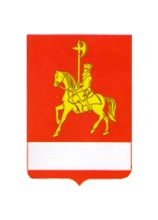 АДМИНИСТРАЦИЯ КАРАТУЗСКОГО РАЙОНАПОСТАНОВЛЕНИЕ12.01.2023                                 с. Каратузское                                            №  15-пО создании комиссии по вопросам демографииРуководствуясь статьями 26-28 Устава муниципального образования «Каратузский район», ПОСТАНОВЛЯЮ:1. Образовать комиссию по вопросам демографии и утвердить ее состав,  согласно приложению №1.2. Утвердить Положение о комиссии по вопросам демографии,  согласно приложению № 2.3. Признать утратившим силу постановление администрации Каратузского района от 30.03.2015 № 286-п «О комиссии по вопросам демографии, семьи и детства».4. Контроль за исполнением настоящего постановления возложить на А.А. Савина, заместителя главы района по социальным вопросам.5. Постановление вступает в силу в день, следующий за днем его официального опубликования в периодическом печатном издании Вести муниципального образования «Каратузский район».Глава района								            К.А. Тюнин                                                                                   СОСТАВ КОМИССИИ ПО ВОПРОСАМ ДЕМОГРАФИИ, СЕМЬИ И ДЕТСТВА ПОЛОЖЕНИЕ О КОМИССИИ ПО ВОПРОСАМ ДЕМОГРАФИИ1. ОБЩИЕ ПОЛОЖЕНИЯ1.1. Комиссия по вопросам демографии (далее - комиссия) является постоянным коллегиальным, межотраслевым органом, созданным для рассмотрения вопросов реализации государственной политики в области демографии.1.2. Комиссия руководствуется в своей деятельности Конституцией Российской Федерации, федеральным, краевым законодательством и нормативно-правовыми актами органов местного самоуправления.1.3. Задачей комиссии является содействие разработке комплексных мер для реализации государственной политики в области демографии, по предупреждению неблагоприятных демографических тенденций, по снижению смертности, увеличению продолжительности жизни населения, по повышению качества жизни.1.4. Комиссия в своей работе учитывает предложения от государственных, общественных организаций, способствуя развитию общественных инициатив и общественного контроля по вопросам демографии.2. ФУНКЦИИ КОМИССИИ2.1. Формирование предложений по определению приоритетов в области демографической политики края.2.2. Обеспечение взаимодействия органов местного самоуправления района по вопросам:1) подготовки предложений по совершенствованию НПА в области демографии;2) подготовки предложений и мероприятий по улучшению демографической ситуации с учетом демографических прогнозов в программы социально-экономического развития Каратузского района.2.3. Содействие формированию эффективной кадровой политики в социальной сфере в области демографии.2.4. Обобщение информации о применении в Каратузском районе законодательства в области демографии.3. ПРАВА КОМИССИИКомиссия имеет право:3.1. Взаимодействовать с органами исполнительной власти Красноярского края, органами местного самоуправления и иными организациями.3.2. Привлекать к работе в установленном порядке представителей организаций.3.3. Запрашивать в установленном порядке у органов местного самоуправления, организаций информационные и иные материалы по вопросам, относящимся к компетенции комиссии.3.4. Организовывать публичное обсуждение предложений в программы социально-экономического развития Каратузского района по вопросам демографии.4. ПОРЯДОК ОРГАНИЗАЦИИ ДЕЯТЕЛЬНОСТИ КОМИССИИ4.1. Руководство деятельностью комиссии осуществляет ее председатель. Председатель или по его поручению заместитель председателя комиссии:руководит работой комиссии;планирует деятельность комиссии;ведет заседания комиссии;подписывает протоколы заседания комиссии.4.2. Подготовку заседаний комиссии и обобщение информации об исполнении ее решений осуществляет секретарь комиссии.4.3. Секретарь комиссии:организует подготовку материалов для рассмотрения на заседаниях комиссии;готовит проект повестки заседаний комиссии;обеспечивает ведение протокола заседаний комиссии;обобщает информацию о выполнении решений комиссии, поручений председателя комиссии;организует участие в заседаниях комиссии представителей организаций.4.4. Заседания комиссии проводятся по мере необходимости.4.5. Заседание комиссии считается правомочным, если на нем присутствует более половины ее состава.4.6. На заседания комиссии могут быть приглашены представители организаций.4.7. Решения комиссии принимаются простым большинством голосов присутствующих на заседании членов комиссии. При равенстве голосов решающим является голос председателя комиссии.4.8. Организационно-техническое обеспечение деятельности комиссии осуществляется КГБУЗ Каратузская РБ, отделением КГКУ УСЗН по  Каратузскому району, администрацией района в части своих полномочий.Приложение 1 к постановлению администрации Каратузского района от № 12.01.2023 № 15-пСавин Андрей АлексеевичЗаместитель главы района по социальным вопросам - председатель комиссии Заместитель главы района по социальным вопросам - председатель комиссии Пинчук Татьяна АлександровнаГлавный врач КГБУЗ «Каратузская РБ» - Заместитель председателя комиссии Главный врач КГБУЗ «Каратузская РБ» - Заместитель председателя комиссии Тюнина Ольга Михайловна Главный специалист управления образования - секретарь комиссииГлавный специалист управления образования - секретарь комиссииЧлены комиссии:Члены комиссии:Члены комиссии:МиглаЕлена СергеевнаЗаместитель главы района по финансам, экономике – руководитель финансового управленияЗаместитель главы района по финансам, экономике – руководитель финансового управленияГорячева Надежда ИвановнаЗаместитель главного врача КГБУЗ «Каратузская РБ»Заместитель главного врача КГБУЗ «Каратузская РБ»Косинова Алла ВладимировнаЗаместитель главного врача КГБУЗ «Каратузская РБ»Заместитель главного врача КГБУЗ «Каратузская РБ»МакуроваЕвгения ЮрьевнаНачальник территориального отделение краевого государственного казенного учреждения управление социальной защиты населения по  Каратузскому району (по согласованию)Начальник территориального отделение краевого государственного казенного учреждения управление социальной защиты населения по  Каратузскому району (по согласованию)Козин Александр АлександровичНачальник отдела культуры, молодежной политики и туризма администрации Каратузского районаНачальник отдела культуры, молодежной политики и туризма администрации Каратузского районаШункина Ирина ЛьвовнаДиректор ГУЦЗН Каратузского района (по согласованию)Директор ГУЦЗН Каратузского района (по согласованию)МейнготЮрий АлексеевичДермерАлена ВикторовнаНачальник ОП №2 МО МВД России «Курагинский» (по согласованию)И.о руководителя Управления образованияНачальник ОП №2 МО МВД России «Курагинский» (по согласованию)И.о руководителя Управления образованияАнисимоваАлена Владимировна Крючкова Ольга ИннокентьевнаОтветственный секретарь комиссии по делам несовершеннолетних и защите их правДиректор КГБУ СО КЦСОН «Каратузский» (по согласованию)Ответственный секретарь комиссии по делам несовершеннолетних и защите их правДиректор КГБУ СО КЦСОН «Каратузский» (по согласованию)Приложение 2 к постановлению администрации района от 12.01.2023 № 15-п